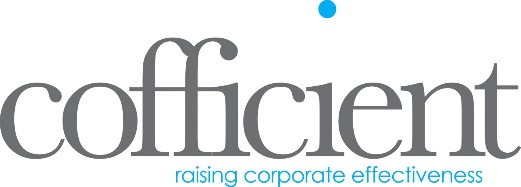 Job Title: Senior Financial ConsultantLocation: Glasgow, with options for remote workType: Full-TimeAbout Us: Cofficient Ltd is a dynamic and growing company specialising in providing innovative software solutions.  Due to exciting business expansion, we are seeking a talented and passionate Senior Financial Consultant to join our multi-disciplined team.  If you're looking to be a part of a forward-thinking team and work on cutting-edge projects, we want to hear from you.Role Overview:As a Senior Financial Consultant, you will play a pivotal role in providing key financial consulting services throughout the implementation, support, and post-go-live phases of our software solutions.  Your expertise will ensure that our clients receive top-notch service and support, helping them to optimise their financial processes and systems.Key Responsibilities:Conduct workshops and presentations to analyse and understand key business processes.Identify functional gaps within client systems and propose effective solutions.Assist in testing, training, and data migration to ensure a smooth implementation process.Provide ongoing support to existing clients, addressing escalated queries or issues with financial processes and systems.Work closely with clients' key users to maintain a strong, supportive relationship post go-live.Requirements:Fully qualified accountant (CA, ACCA, CIMA, ACA, or equivalent) with at least 5 years of commercial experience.In-depth knowledge of financial processes within a commercial organisation.Proficiency in data analysis and rationalisation.Advanced skills in Microsoft Excel.Ability to meet tight deadlines and work efficiently under pressure.Excellent written and oral communication skills, with the ability to effectively communicate with both technical and non-technical stakeholders.Desirable Skills:Experience with HR processes and the deployment of HCM solutions.Previous experience in data migration projects.Prior customer-facing role experience.Knowledge of database management and structure.Why Join Us?Opportunity to work on leading-edge projects in a fast-paced and innovative environment.Be part of a supportive and collaborative team.Continuous learning and development opportunities.Competitive salary and benefits package.How to Apply:Please send your CV and a cover letter explaining why you are the perfect fit for this role to careers@cofficient.co.uk  . We look forward to hearing from you!